Havenstreet and Ashey Parish Council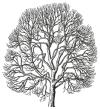 Minutes of the Parish Council Meeting held on Thursday 7 February 201315 minute Public ForumThe following issues were discussed:Roads PFI / PavementsSmallbrook junction road-works Housing Needs Surveys016/13	Present: Cllr Hattersley (Chair), Cllrs, Bell, Blezzard, Gauntlett, Johnson and Mills. Chris Binnie (Clerk).  PC Carolyn Whiteman and PCSO Katie Berry.                       Six members of the public.017/13		Apologies		Apologies were received from Cllr Churchman (IOWC)018/13		Declarations of Interest	Councillor Hattersley declared a non-pecuniary interest in the remaining items on the agenda by reason of being a member of the IWALC Executive Committee. Councillor Blezzard declared a non-pecuniary interest in the remaining items by reason of being a member of another council, the IWALC Executive Committee, and the Havenstreet and Wootton Bridge Community Bus Joint Management Committee.		Councillor Gauntlett declared a non-pecuniary interest in item 032/13a019/13	MinutesRESOLVED: That the minutes of the meetings held on 6 December 2012 and 3 January 2013 be taken as read, confirmed and signed as being an accurate record of the meeting.020/13		Matters arisingThere were no matters arising.021/13		Chairman’s ReportsThe Council noted the Chairman’s reports on:			a) Change of Clerk			b) Chairman’s attendance at LAG meeting			c) Cancellation of Bestival meeting			d) Elections on 2 May  			e) Printing of the Newsletter022/13		Questions to the ChairThe Chair was asked about the proliferation of Scams. The Chair confirmed that this was a matter for Trading Standards and a potential item for a future newsletter.The PFI roads progress. This was to be an item for the Annual meeting, with, if available, a guest speaker.NHS Foundation Trust - notedSmallbrook Junction. The Chair confirmed the Clerk would telephone the Highways Dept. about traffic using of Deacons Lane to avoid the road-works.End-on parking on driveways overhanging the highway (this police officers present agreed to look into this)023/13		Budget and Precept		RESOLVED: That there will be no increase in the precept for 2013/14, the    				precept thereby remaining at £7778 (£6816 net of grant). 024/13		Havenstreet Recreation GroundThe Chair reported that she was arranging a meeting with Helen Miles (IOW C solicitor) regarding the lease. Cllr Blezzard and the Clerk were also attending.The Chair reported that following a discussion with Matt Chatfield, there was no issue with planting trees, but that the provision of a car park would be too big an item for the Parish Council to take on. It was noted there was a need to match fund the £1500 IOWC grant for play equipment. The Chair and Cllr Blezzard agreed to meet informally with equipment suppliers to progress the acquisition of equipment.   025/13		Storing and Archiving of Council Documents		RESOLVED: To write-off the previously acquired storage cupboard, and store 				the documents in the cupboard in the Community Centre.026/13		Isle of Wight Councillors ReportThis item was deferred as Cllr Chruchman had extended her apologies to the meeting.027/13		Other Reports		The Council noted the reports from:Havenstreet Community AssociationIsle of Wight Association of Local CouncilsHighway PFI – Memorandum of Understanding028/13            Community BusA discussion took place about the way in which the community bus service may be provided in the future, in particular regarding the change of routes and loops. The Chair, Cllr Gauntlet and the Clerk were attending a meeting of the Havenstreet and Wootton Bridge Community Bus Joint Management Committee on 12 February.029/13		Clerks ReportNo other reports were received from the Clerk. 030/13		Finance		RESOLVED: To authorise payment of the following:031/13		PlanningLCD/22259/E-P01928/12, Lawful Development: Certificate for continued use of a structure as a dwelling at Bridge Farm Stud, Rowlands Lane, Havenstreet. RESOLVED: That the Parish Council would submit no comment regarding this application.	No other applications had been notified032/13       	CorrespondenceResolved: To note the correspondence from Christopher Scott acting for         the Billings Group regarding an offer to fund a Housing Needs Survey. Correspondence regarding School Governor vacancies, Temporary Traffic Orders, and a Street Trading permit application was also noted.033/13		Date of Next MeetingIt was noted that the next meeting will be at 7pm on 7 March 2013, at the Havenstreet Community Centre.Cheque NoPayeeDetailsAmount438Rachel BrownClerk Salary and expenses£334.07439Cllr BlezzardLocum Clerk expenses£32.36